Analysis of Income in Australian Taxation Law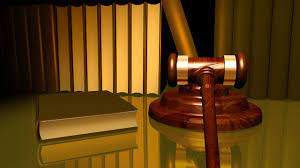  The Australian Taxation Law is crucial in determining the tax liability of individuals and entities operating within the country. Understanding the nature of income is essential for accurately assessing taxable income. This essay addresses two cases, analyzing the cash flows involved and determining whether they should be considered income according to Australian tax legislation. By examining relevant legal issues, principles, and provisions of Australian tax law, we will provide comprehensive answers to the questions posed in the assignment.Analyzing Income Classification and Tax Treatment under Australian Taxation LawCase 1: Business Income or Capital Gain?In this case, the question involves classifying a particular cash flow as either business income or capital gain. To ascertain the correct treatment, we need to consider the provisions of the Australian tax legislation and examine relevant legal precedents.Under Australian taxation law, income can be classified as ordinary income or statutory income. Regular income encompasses amounts derived from personal exertion, property, or any business activity. On the other hand, capital gains arise from the disposal of capital assets.We must examine the receipt's circumstances to determine whether the cash flow is ordinary income or a capital gain. Factors such as the frequency of similar transactions, the taxpayer's intention, and the activity's nature are relevant in this analysis.In analyzing the cash flow, referring to relevant legal cases and principles is crucial. The landmark case of FCT v. Myer Emporium Ltd (1987) established that the nature of a receipt is determined by reference to its essential character, not its label. Therefore, the substance of the transaction should be examined to determine its classification.Applying these principles to the given case, if the cash flow arises from regular and systematic activity, it is likely to be considered ordinary income. However, if it appears from the sale of a capital asset, it may be classified as a capital gain. Considering the specific circumstances and the nature of the cash flow, we can determine whether it should be included as income.Case 2: Tax Treatment of Legal SettlementThe second case revolves around the tax treatment of a legal settlement received by an individual. To determine whether the payment is taxable, we need to consider the provisions of the Australian tax legislation and examine relevant legal precedents.According to Australian tax law, amounts received as compensation or damages are generally considered ordinary income unless specifically exempted. However, the tax treatment of legal settlements can be complex, and the specific circumstances of each case must be carefully analyzed.One important principle is the distinction between income and capital in legal settlements. The High Court decision in FC of T v. Dixon (1952) established that compensation for the loss of income-generating assets is generally treated as ordinary income. On the other hand, amounts received for the deprivation of capital assets are generally regarded as capital.In analyzing the tax treatment of the legal settlement in question, we need to consider the underlying nature of the claim and the specific circumstances surrounding the settlement. If the payment is compensation for loss of income or profit, it is likely to be classified as ordinary income and thus subject to taxation. However, if it is compensation for the deprivation of a capital asset, it may be treated as a capital receipt and not subject to tax.To determine your tax due under Australian Taxation Law, it is essential to understand the nature of your income. We can determine whether or not the cash flows in the two circumstances should be regarded as income by carefully analyzing the cash flows and applying pertinent legal precedents. To get at an accurate classification, it is crucial to consider the particular circumstances, intents of the parties, and the nature of the transaction. We can give thorough responses to the questions presented in the assignment by following the guidelines of Australian tax law and using pertinent legal cases.https://youtu.be/Wy42WXIMrHIReferences:Barkoczy, S. (2022). Foundations of Taxation Law 2022. Cambridge University Press.Blessing, P.H. and Simon, A.A. (2020). Tax planning for international mergers, acquisitions, joint ventures, and restructurings. Alphen Aan Den Rijn, The Netherlands: Kluwer Law International B.V.Office, A.T. (n.d.). Income and deductions for business. [online] www.ato.gov.au. Available at: https://www.ato.gov.au/Business/Income-and-deductions-for-business/.Office, A.T. (n.d.). TR 98/1 - Income tax: determination of income; receipts versus earnings. [online] www.ato.gov.au. Available at: https://www.ato.gov.au/law/view/document?docid=TXR/TR981/NAT/ATO/00001.